ПОСТАНОВЛЕНИЕот_22.03.2024 г   	  	       №   114г. АдыгейскО внесении изменений в постановление администрации муниципального образования «Город Адыгейск» от 28.09.2018 года                       № 251 «Об утверждении комиссии по соблюдению требований                                к служебному поведению муниципальных служащих и урегулированию конфликта интересов в администрации муниципального                          образования «Город Адыгейск»	В целях приведения в соответствии с Указом Президента Российской Федерации от 01.07.2010 года № 821 «О комиссиях по соблюдению требований к служебному поведению федеральных государственных служащих и урегулированию конфликта интересов»,  Указом Президента Российской Федерации от 25 апреля 2022 года № 232 «О государственной информационной системе в области противодействия коррупции «Посейдон» и внесении изменений в некоторые акты Президента Российской Федерации»,  Указом Главы Республики Адыгея от 25 октября 2022 года № 122 «О внесении изменений в некоторые нормативные правовые акты Республики Адыгея в сфере противодействия коррупции»             п о с т а н о в л я ю:Внести в Положения о комиссии по соблюдению требований                              к служебному поведению муниципальных служащих и урегулированию конфликта интересов в администрации муниципального образования «Город Адыгейск» от 28.09.2018 года № 251, следующие изменения:- дополнить пункт 16 пп. е) в следующей редакции: «е) уведомление государственного служащего о возникновении не зависящих от него обстоятельств, препятствующих соблюдению требований к служебному поведению и (или) требований об урегулировании конфликта интересов»;- дополнить пункт 26.2 в следующей редакции: «По итогам рассмотрения вопроса, указанного в подпункте «е» пункта 16 настоящего Положения, комиссия принимает одно из следующих решений:а) признать наличие причинно-следственной связи между возникновением не зависящих от государственного служащего обстоятельств  и невозможностью соблюдения им требований к служебному поведению и (или) требований об урегулировании конфликта интересов;б) признать отсутствие причинно-следственной связи между возникновением не зависящих от государственного служащего обстоятельств и невозможностью соблюдения им требований к служебному поведению и (или) требований об урегулировании конфликта интересов».2. Контроль за  исполнением  настоящего постановления возложить на и.о. первого заместителя главы муниципального образования «Город Адыгейск».3. Разместить настоящее постановление на официальном сайте администрации муниципального образования «Город Адыгейск».4. Постановление вступает в силу со дня его подписания.Глава муниципального образования«Город Адыгейск»                                                                        А.Ш. ХачмамукПроект внесен: Главным специалистом по противодействию коррупции и кадровой работе администрациимуниципального образования«Город Адыгейск»							   С.Х. ЧундышкоСогласован:И.о. первого заместителя главы муниципального образования«Город Адыгейск                                                                             А.А. ГонежукНачальник правового отделаадминистрации муниципального образования«Город Адыгейск»	                                                                   Ф.И. ЕшуговаУправляющий делами, начальник отдела по организационным вопросам и работе с населением администрации муниципального образования «Город Адыгейск»                                                                            С.Ш. НагаюкНачальник общего отдела администрациимуниципального образования «Город Адыгейск»                                                                                 З.А. Тугузобщий отдел - 2 экз.;правовой отдел – 1 экз.АДМИНИСТРАЦИЯМУНИЦИПАЛЬНОГО ОБРАЗОВАНИЯ«ГОРОД АДЫГЕЙСК»РЕСПУБЛИКИ АДЫГЕЯ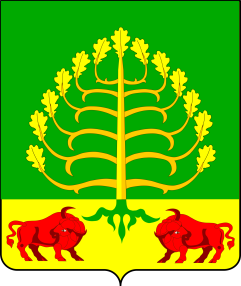 АДЫГЭ РЕСПУБЛИКЭМKIЭМУНИЦИПАЛЬНЭ ЗЭХЭЩАГЪЭУ«АДЫГЭКЪАЛ» ЗЫФИIОРЭМИ АДМИНИСТРАЦИЙ